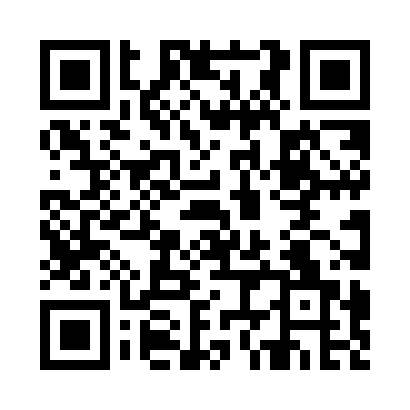 Prayer times for Elephant Butte, New Mexico, USAMon 1 Jul 2024 - Wed 31 Jul 2024High Latitude Method: Angle Based RulePrayer Calculation Method: Islamic Society of North AmericaAsar Calculation Method: ShafiPrayer times provided by https://www.salahtimes.comDateDayFajrSunriseDhuhrAsrMaghribIsha1Mon4:416:041:134:568:229:442Tue4:426:041:134:568:229:443Wed4:426:051:134:568:229:444Thu4:436:051:134:578:219:435Fri4:446:061:144:578:219:436Sat4:446:061:144:578:219:437Sun4:456:071:144:578:219:438Mon4:466:071:144:578:219:429Tue4:466:081:144:578:209:4210Wed4:476:081:144:578:209:4111Thu4:486:091:144:588:209:4112Fri4:486:091:154:588:199:4013Sat4:496:101:154:588:199:4014Sun4:506:101:154:588:199:3915Mon4:516:111:154:588:189:3816Tue4:526:121:154:588:189:3817Wed4:526:121:154:588:179:3718Thu4:536:131:154:588:179:3619Fri4:546:141:154:588:169:3620Sat4:556:141:154:588:169:3521Sun4:566:151:154:588:159:3422Mon4:576:161:154:588:159:3323Tue4:586:161:154:588:149:3224Wed4:586:171:154:588:139:3225Thu4:596:181:154:588:139:3126Fri5:006:181:154:588:129:3027Sat5:016:191:154:588:119:2928Sun5:026:201:154:588:119:2829Mon5:036:201:154:588:109:2730Tue5:046:211:154:588:099:2631Wed5:056:221:154:588:089:25